Cell Membrane Structure and Functionhttp://www.biologycorner.com/APbiology/cellular/notes_cell_membrane.htmlThe Plasma Membrane--the fluid mosaic model (S.J Singer) 
-- semi-permeable
--fluid portion is a double layer of phospholipids, called the phospholipid bilayerJobs of the cell membraneIsolate the cytoplasm from the external environmentRegulate the exchange of substancesCommunicate with other cellsIdentificationThe Plasma Membrane is also called the Phospholipid bilayerPhospholipids contain a hydrophilic head and a nonpolar hydrophobic tailHydrogen bonds form between the phospholipid "heads" and the watery environment inside and outside of the cell 
Hydrophobic interactions force the "tails" to face inward
Phospholipids are not bonded to each other, which makes the double layer fluidCholesterol embedded in the membrane makes it stronger and less fluid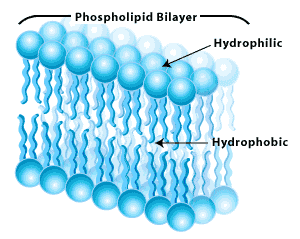 Proteins embedded in membrane serve different functions1. Channel Proteins - form small openings for molecules to difuse through
2. Carrier Proteins- binding site on protein surface "grabs" certain molecules and pulls them into the cell
3. Receptor Proteins - molecular triggers that set off cell responses (such as release of hormones or opening of channel proteins)
4. Cell Recognition Proteins - ID tags, to idenitfy cells to the body's immune system
5. Enzymatic Proteins - carry out metabolic reactions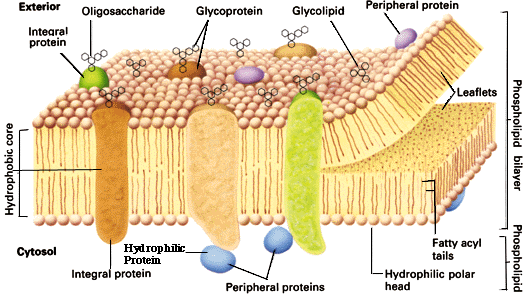 Video to watch:http://www.bozemanscience.com/015-cell-membrane